REI know how and why do Christians celebrate Harvest?GeographyI know and can locate the seven continents on a map.I can use a map to locate the 7 continents and seas.I know the four countries in the UK.I can locate the four UK nations on a map.HistoryI know how toys have changed over time.I can compare and sort toys. I can identify similarities and differences.I know why the first teddy was made and who it was named after.ComputingI know how to use technology safely and respectfully. I know to keep personal information private.I know how to create a pictogram using data collected.Christians – why and how they celebrate Harvest.Children will look at toys around the world and where they are located on the map.Comparing toys from the present to the past. Discussing how and why they have changed over time. Looking at Victorian toys and which class of children will have played with them and why. Children will look at learning safely online and will begin to use Purple Mash to create pictograms and group and sort. ArtI know how to mould clay.I can use tools to cut and mould clay into shapes.I know how to use a range of tools to apply paint.MusicI can learn songs to sing confidently as an ensemble for different occasions.I can listen to and repeat simple songs and chants. I can listen to and clap a short rhythmic pattern. ScienceI know the body parts of a human.I know the 5 senses and which body part this is associated with.PSHEI know that I am part of a class.I understand my rights as a class member.I recognise how it feels to be proud.I recognise the choices I make and understand the consequences. Children will design, create and paint a clay model of a bus that they will use to create a story with.Children will learn and preform harvest songs at the harvest festival. Children will learn and label parts of the human body.They will learn which sense is associated with which body part. Children will learn that they are part of a class and will agree upon class rules. They will learn to understand their rights as a class member and how their choices effect their class mates. DTI know how to use a running stitch on a template.I can design and make a product (hand puppet).I can evaluate my design by saying what I do and do not like about it.DTI know how to use a running stitch on a template.I can design and make a product (hand puppet).I can evaluate my design by saying what I do and do not like about it.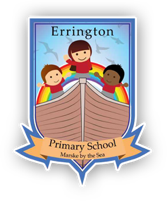 TOPIC WEBYEAR 1TOYSResource implicationsDTI know how to use a running stitch on a template.I can design and make a product (hand puppet).I can evaluate my design by saying what I do and do not like about it.DTI know how to use a running stitch on a template.I can design and make a product (hand puppet).I can evaluate my design by saying what I do and do not like about it.TOPIC WEBYEAR 1TOYSTrips/experiencesChildren go on a trip to a Toy museum (York)Design and make a hand puppet. Design and make a hand puppet. TOPIC WEBYEAR 1TOYSTrips/experiencesChildren go on a trip to a Toy museum (York)